Извещениео запросе котировок цен № ЗК/13-ВВРЗ/2020Уважаемые господа!Акционерное общество «Вагонреммаш» (АО «ВРМ») в лице Воронежского ВРЗ АО «ВРМ» (далее – Покупатель) сообщает о проведении запроса котировок цен № ЗК/13-ВВРЗ/2020 с целью выбора организации на право заключения Договора  поставки комплекта домкратов Q = 160 т (далее Договор) для нужд Воронежского ВРЗ АО «ВРМ», расположенного по адресу: г. Воронеж, пер. Богдана Хмельницкого, д.1, в 2020 году.Котировочные заявки подаются в письменной форме в запечатанных конвертах до 10-00 часов московского времени «09» ноября 2020 г. по адресу: 394010, г. Воронеж, пер. Богдана Хмельницкого, д. 1, каб. 12.Организатором запроса котировок цен является Воронежский ВРЗ АО «ВРМ» в лице технического отдела (далее Организатор).  Представитель Организатора, участвующий в организации и проведении запроса котировок - Щербаков Евгений Алексеевич телефон/факс: 8 (473) 221-39-71, адрес электронной почты shcerbakov@vwrz.ru; vvrz@vagon.vrn.ru; priem_vvrz@vwrz.ru.Извещение о проведении запроса котировок цен № ЗК/13-ВВРЗ/2020 размещено на официальном сайте www.vagonremmash.ru, раздел «Тендеры» и на сайте  www.vwrz.ru (раздел «Тендеры») (далее – сайты).Предметом запроса котировок цен является поставка комплекта домкратов Q = 160 т в количестве 1 шт., Начальная (максимальная) цена Договора составляет: 2 450 000,00 (Два миллиона четыреста пятьдесят тысяч) рублей 00 копеек, без учета НДС; 2 940 000,00 (Два миллиона девятьсот  сорок тысяч) рублей 00 копеек, с учетом НДС 20%.Настоящим приглашаем Вас принять участие в запросе котировок цен на нижеизложенных условиях (прилагаются).Зам. председателя конкурсной комиссииВоронежского ВРЗ  АО «ВРМ»		                                        О. В. Митюкова                                                                      	     УТВЕРЖДАЮЗапрос котировок цен № ЗК/13-ВВРЗ/20201. Условия запроса котировок цен1.1. Участниками по настоящему запросу котировок цен признаются лица, представившие котировочную заявку в порядке и сроки, установленные в настоящем запросе котировок цен. 1.2. Участник несет все расходы и убытки, связанные с подготовкой и подачей своей котировочной заявки. Заказчик и организатор не несут никакой ответственности по расходам и убыткам, понесенным участниками в связи с их участием в настоящем запросе котировок цен.1.3. Документы, представленные участниками в составе котировочных заявок, возврату не подлежат.1.4.  Срок вскрытия конвертов с заявками может быть перенесен.1.5. Котировочные заявки рассматриваются как обязательства участников. Заказчик вправе требовать от Участника, предложившего лучшую котировочную заявку, заключения договора на условиях, указанных в его котировочной заявке.1.6. Заказчик оставляет за собой право прекратить процедуру проведения запроса котировок цен и отказаться от всех предложений в любое время до подведения его итогов без объяснения причин, не неся при этом никакой ответственности перед участниками, которым такое действие может принести убытки.1.7. Котировочная документация и иная информация о запросе котировок цен размещается на официальном сайте АО «ВРМ» www.vagonremmash.ru, (раздел «Тендеры») и на сайте  www.vwrz.ru  (раздел «Тендеры»).1.8. Конфиденциальная информация, ставшая известной сторонам, при проведении настоящего запроса котировок цен не может быть передана третьим лицам за исключением случаев, предусмотренных законодательством Российской Федерации.1.9. Заказчик вправе принять решение о внесении изменений в извещение о проведении запроса котировок и котировочную документацию не позднее, чем за 1(один) рабочий день до даты окончания подачи заявок.1.10. Заказчик размещает дополнение и изменение, внесенные в извещение о проведении запроса котировок и в настоящую котировочную документацию, в соответствии с п.1.7. настоящей котировочной документации, в день принятия решения о внесении изменений.1.11. Запрос о разъяснении котировочной документации, может быть направлен с момента отправки котировочной документации, не позднее, чем за 2 (два) рабочих дня до окончания срока подачи заявок на участие в запросе котировок.1.12. Запрос от юридического лица оформляется на фирменном бланке участника запроса котировок (при наличии), заверяется уполномоченным лицом участника.1.13. Запрос о разъяснении котировочной документации, полученный от участника позднее установленного срока, не подлежит рассмотрению.1.14. Разъяснения котировочной документации размещаются в соответствии с п.1.7. настоящей котировочной документацией в течение 2 (двух) дней со дня  поступления запроса, но не позднее срока окончания подачи котировочных заявок.2. Котировочная заявка2.1. Котировочная заявка должна состоять из документов, требуемых в соответствии с условиями настоящего запроса котировок цен.2.2. Участник, вправе подать только одну котировочную заявку. Внесение изменений в котировочную заявку не допускается. В случае если Участник подает более одной котировочной заявки, а ранее поданные им котировочные заявки не отозваны, все котировочные заявки, предоставленные Участником, отклоняются.2.3. Котировочная заявка Участника, не соответствующая требованиям настоящего запроса котировок цен, отклоняется. В случае, если в составе заявки представлен документ, который не поддается прочтению (ввиду, например, низкого качества копирования/сканирования участником, повреждения документа участником и др.), документ считается не представленным и не рассматривается.2.4. Котировочная заявка оформляется на русском языке. Вся переписка, связанная с проведением настоящего запроса котировок цен, ведется на русском языке. Если в составе котировочной заявки предоставляются документы на иностранном языке, такие документы должны быть переведены на русский язык, а перевод заверен нотариально.2.5. Котировочные заявки подаются в письменной форме в запечатанных конвертах до 10-00 часов московского времени «09» ноября 2020 г. по адресу: 394010, г. Воронеж, пер. Богдана Хмельницкого, д. 1, каб. 12.2.6. Котировочная заявка, полученная после указанного в пункте 2.5. срока, не вскрывается и возврату не подлежит.2.7. Котировочная заявка должна быть подписана уполномоченным представителем Участника.2.8. Все рукописные исправления, сделанные в котировочной заявке, должны быть завизированы лицом, подписавшим котировочную заявку.2.9. Участник самостоятельно определяет способ доставки котировочной заявки, несет все риски несоблюдения сроков предоставления котировочной заявки и нарушения целостности конвертов, связанные с выбором способа доставки.2.10. Участник вправе отозвать  поданную котировочную заявку в любое время до истечения срока подачи котировочных заявок.2.11. Котировочная заявка должна быть представлена в одном запечатанном конверте «Оригинал». Конверт должен иметь следующую маркировку:- «Оригинал»;- наименование участника;- заявка на участие в запросе котировок цен № ЗК/13-ВВРЗ/2020.2.12. Документы, представленные в составе конверта, должны быть прошиты вместе с описью документов, скреплены печатью и заверены подписью уполномоченного лица участника. Все листы котировочной заявки должны быть пронумерованы.2.13. Все страницы котировочной заявки, за исключением нотариально заверенных документов и иллюстративных материалов, должны быть завизированы лицом, подписавшим заявку на участие в запросе котировок цен.2.14. Организатор принимает конверт с котировочными заявками до истечения срока подачи котировочных заявок. 2.15.  В случае если маркировка конверта не соответствует требованиям настоящего запроса котировок цен, конверт не запечатан, котировочная заявка не принимается организатором.2.16. Котировочная заявка должна содержать следующие документы:1) котировочную заявку по форме, согласно Приложению №1 к настоящему запросу котировок цен;2) сведения об участнике по форме, согласно Приложению №2 к настоящему запросу котировок цен;3) финансово-коммерческое предложение по форме, согласно Приложению №3 к настоящему запросу котировок цен.4) документ, подтверждающий полномочия лица, подписавшего котировочную заявку и финансово-коммерческое предложение, на право принимать обязательства от имени участника по запросу котировок цен № ЗК/13-ВВРЗ/2020 (оригинал или копия, заверенная печатью участника и подписью уполномоченного лица);5) протокол (решение) о назначении на должность руководителя (копия, заверенная участником);6) приказ о назначении руководителя, бухгалтера (копия, заверенная участником);7) учредительные документы в последней редакции с учетом всех изменений и дополнений, зарегистрированные в установленном порядке (копии, заверенные подписью и печатью участника и с отметкой ИФНС), предоставляет каждое юридическое лицо, выступающее на стороне одного участника;8) копию паспорта физического лица, страхового свидетельства государственного пенсионного страхования (заверенную подписью участника);9)  выписку из ЕГРЮЛ, выданную не ранее, чем за 30 календарных дней до даты подачи котировочной заявки (оригинал либо нотариально заверенная копия, либо подписанная усиленной квалифицированной электронной подписью) (предоставляет каждое юридическое и\или физическое лицо, выступающее на стороне одного участника);10) бухгалтерскую отчетность, а именно: бухгалтерский баланс и отчет о финансовых результатах за 2019 г. (копии, заверенные участником, с отметкой инспекции Федеральной налоговой службы либо с приложением заверенной участником копии документа, подтверждающего получение ИФНС отправку в ИФНС бухгалтерской отчетности) (предоставляет каждое юридическое лицо, выступающее на стороне одного участника). Организации и индивидуальные предприниматели, применяющие упрощенную систему налогообложения, представляют информационное письмо, иной документ о правомерности применения УСН (например, уведомление о переходе на УСН по форме, утвержденной Приказом ФНС России от 02.11.2012 № ММВ-7-3/829@), банковскую карточку с образцами подписей и оттиском печати контрагента. 11) решение (протокол собрания) об одобрении крупной сделки, сделки с заинтересованностью и т.д., если такое решение собственников организации является необходимым для совершения сделки;12) справку о среднесписочной численности работников (копия, заверенная участником);13) договор (справку) об аренде/собственности офиса и/или производственных помещений (копию, заверенную участником);14) налоговую отчетность (по прибыли и НДС) за последний отчетный период (копии, заверенные участника, с отметкой инспекции Федеральной налоговой службы либо с приложением заверенной участником копии документа, подтверждающего получение ИФНС, отправку в ИФНС налоговой отчетности).15) справку об исполнении налогоплательщиком (плательщиком сборов, налоговым агентом) обязанности по уплате налогов, сборов, пеней, штрафов, процентов, выданную не ранее 10 (десяти) рабочих дней до даты подачи котировочной заявки,  налоговыми органами по форме, утвержденной Приказом ФНС России от 20.01.2017 N ММВ-7-8/20@,  с учетом внесенных в приказ изменений (оригинал или нотариально заверенная копия, либо подписанная усиленной квалификационной электронной подписью) (предоставляет каждое юридическое и\или физическое лицо, выступающее на стороне одного участника).В случае если у участника (лиц, выступающих на стороне участника) имеются филиалы и в представленной справке имеется информация о наличии неисполненной обязанности по уплате налогов, сборов, пеней, штрафов по какой-либо из инспекций ФНС России, в которой указанный участник (лицо, выступающее на стороне участника) состоит на учете, должна быть дополнительно предоставлена справка по форме, утвержденной приказом ФНС России от 28 декабря 2016 г. № ММВ-7-17/722@, с учетом внесенных в приказ изменений (подписанная усиленной квалификационной электронной подписью).Участник запроса котировок считается соответствующим, установленному требованию в случае наличия у него задолженности по налогам, сборам и пени на дату рассмотрения заявки на участие в запросе котировок цен в размере не более 1000, 00 рублей.16) сертификат соответствия системы менеджмента качества стандарту ISO с приложениями (при их наличии), либо распоряжение, приказ, иной организационно-распорядительный акт, подтверждающий введение на предприятии собственной системы менеджмента качества, с приложением положения о качестве или иного документа, содержащего описание системы.17) документ по форме Приложения № 4 к настоящей документации о наличии опыта по предмету запроса котировок цен, стоимость которых составляет не менее 80% (восьмидесяти процентов) начальной (максимальной) цены Договора, установленной в настоящем запросе котировок цен: - копии накладных о поставке Оборудования;- копии договоров на поставку Оборудования;18) документ, подтверждающий, что участник является производителем;или- информационное письмо, иной документ выданный производителем и/или дилерский договор с производителем Оборудования (копия, заверенная участником);или- договор с дилером/поставщиком, с приложением копии договора, заключенного между дилером/поставщиком и производителем, и/или информационных писем, иных документов, выданных производителем дилеру/поставщику (копии, заверенные участником);- документы, подтверждающие качество поставляемого Оборудования (сертификаты соответствия на Оборудование, подлежащее обязательной сертификации) (копии, заверенные участником);19) документы, подтверждающие возможность осуществления гарантийного ремонта оборудования в технических, сервисных службах (копии заверенные участником) (например, копии договоров с сервисными центрами, службами; в случае если участник осуществляет функции сервисной, технической службы – документы, подтверждающие право осуществления ремонта оборудования, выданные производителем такого оборудования; письмо участника о том, что участник является производителем и осуществляет гарантийный ремонт самостоятельно и др.) (в виде справки, подписанной уполномоченным представителем участника либо по форме Приложения № 5 к настоящей конкурсной документации).3. Финансово-коммерческое предложение3.1. Финансово-коммерческое предложение должно включать цену за единицу (если указание единичных расценок предусмотрено приложением № 3 к настоящей котировочной документации) и общую цену предложения, а также подробное описание (спецификацию, технические требования и др.) товара (если подробное описание предусмотрено Приложением № 3 к настоящей котировочной документации). Цены необходимо приводить в рублях с учетом всех возможных расходов участника, в том числе транспортных расходов. Цены должны быть указаны с учетом НДС и без учета НДС.3.2. Финансово-коммерческое предложение должно быть оформлено в соответствии с приложением № 3 к запросу котировок цен.3.3. Для целей единообразного подхода к расчету сумм финансово-коммерческого предложения суммы с учетом НДС необходимо рассчитывать следующим образом: цена единицы товара без учета НДС, округленная до двух знаков после запятой, умножается на количество, полученное значение округляется до двух знаков после запятой и умножается на 1,20 (либо иной коэффициент в зависимости от ставки НДС, применяемой в отношении участника).3.4. Финансово-коммерческое предложение должно содержать все условия, предусмотренные настоящим запросом котировок цен и позволяющие оценить котировочную заявку участника. Условия должны быть изложены таким образом, чтобы при рассмотрении и сопоставлении заявок не допускалось их неоднозначное толкование. Все условия котировочной заявки участника понимаются заказчиком, организатором буквально, в случае расхождений  показателей изложенных цифрами и прописью, приоритет имеют написанные прописью.3.5. Предложение участника о цене, содержащееся в финансово-коммерческом предложении, не может превышать начальную (максимальную) цену договора с учетом и без учета НДС, установленную в запросе котировок цен.3.6. Не допускается превышение единичных расценок цен с учетом и без учета НДС, указанных в настоящем запросе котировок цен.4. Недобросовестные действия Участника4.1. К недобросовестным действиям Участника относятся действия, которые выражаются в том, что Участник прямо или косвенно предлагает, дает либо соглашается дать любому должностному лицу (служащему) Заказчика/организатора вознаграждение в любой форме (материальное вознаграждение, предложение о найме или какая-либо другая услуга) в целях оказания воздействия на процедуру проведения запроса котировок цен, принятие решения, применение какой-либо процедуры или совершение иного действия заказчиком/организатором.4.2. В случае установления недобросовестности действий Участника, такой Участник может быть отстранен от участия в запросе котировок цен. Информация об этом и мотивы принятого решения указываются в протоколе и сообщаются Участнику.5.  Рассмотрение котировочных заявок и подведение итогов запроса котировок цен5.1. Лучшей признается котировочная заявка, которая отвечает всем требованиям, установленным в запросе котировок цен, и содержит наиболее низкую цену работ без учета НДС. При наличии нескольких равнозначных котировочных заявок лучшей признается та, которая поступила ранее других котировочных заявок.5.2. Рассмотрение котировочных заявок осуществляется экспертной группой Организатора по адресу: 394010, г. Воронеж, пер. Богдана Хмельницкого, д. 1, каб. 31 в 14-00 часов московского времени «09» ноября 2020 г.5.3. В ходе рассмотрения котировочных заявок организатор вправе потребовать от Участников разъяснения сведений, содержащихся в котировочных заявках, не допуская при этом изменения содержания заявки.5.4. Если в заявке имеются расхождения между обозначением сумм словами и цифрами, то к рассмотрению принимается сумма, указанная словами. Ели в заявке имеются арифметические ошибки или неточности, связанные с расчетом сумм НДС, к рассмотрению принимаются суммы без учета НДС. Итоговая сумма предложения определяется с учетом применяемой Участником системы налогообложения.       5.5. Котировочные заявки отклоняются в случае:1) несоответствия котировочной заявки требованиям, указанным в запросе котировок цен;2) указания в котировочной заявке начальной (максимальной) цены работ с учетом и без учета НДС выше установленной в запросе котировок цен;3) отказа от проведения запроса котировок цен;4) непредставления Участником закупки разъяснений положений котировочной заявки (в случае наличия требования заказчика);Отклонение котировочных заявок по иным основаниям не допускается.5.6. Результаты рассмотрения и оценки котировочных заявок экспертной группой и организатором оформляются протоколом.5.7. Протокол рассмотрения и оценки котировочных заявок размещается в соответствии с п.1.7. настоящей котировочной документации5.8.   Подведение итогов запроса котировок цен проводится по адресу: 394010, г. Воронеж, пер. Богдана Хмельницкого, д. 1, каб. 31 в 14-00 часов московского времени «10» ноября 2020 г.Конкурсная комиссия рассматривает подготовленные экспертной группой совместно с организатором материалы и утверждает итоги запроса котировок цен.5.9. Решение конкурсной комиссии оформляется протоколом.5.10. Выписка из протокола заседания конкурсной комиссии размещается в соответствии с п.1.7. настоящей котировочной документации в течение 3 (трех) календарных дней от даты подписания протокола.5.11. Договор заключается с Участником, чья котировочная заявка признана лучшей.5.12. Запрос котировок цен признается состоявшимся, если подано не менее 3 (трех) котировочных заявок, соответствующих требованиям, установленным в запросе котировок цен, и ни одна из них не была отозвана до подведения итогов запроса котировок цен.5.13. Запрос котировок признается несостоявшимся в случае, если: 1) на участие в запросе котировок подано менее 3 котировочных заявок;2) по итогам рассмотрения и оценки котировочных заявок только одна котировочная заявка признана соответствующей котировочной документации;3) все котировочные заявки признаны несоответствующими котировочной документации;4) победитель запроса котировок или участник закупки, предложивший в котировочной заявке цену, такую же, как и победитель, или участник закупки, предложение о цене договора которого содержит лучшие условия по цене договора, следующие после предложенных победителем в проведении запроса котировок условий, уклоняется от заключения договора.5.14. Если запрос котировок признан несостоявшимся в случае, если по итогам рассмотрения и оценки котировочных заявок только одна котировочная заявка признана соответствующей котировочной документации, с участником закупки, подавшим такую заявку, при условии, что котировочная заявка соответствует требованиям, изложенным в котировочной документации, может быть заключен договор в порядке, установленном нормативными документами заказчика. Цена такого договора не может превышать цену, указанную в котировочной заявке участника закупки.5.15. Если запрос котировок признан несостоявшимся, заказчик вправе объявить новый запрос котировок или осуществить закупку другим способом. 6. Заключение договора       6.1. Положения договора (условия оплаты, сроки, цена за единицу, ответственность сторон, стоимость товара  и т.п.) не могут быть изменены по сравнению с запросом котировок цен и котировочной заявкой участника, представившего лучшее предложение. При невыполнении Участником, представившим котировочную заявку, признанную лучшей, требований настоящего пункта такой Участник признается уклонившимся от заключения договора. Договор в таком случае может быть заключен с другим Участником, предложившим такую же цену договора (участником, предложение которого содержит лучшие после предложенных участником, направившим лучшую котировочную заявку, условия по цене договора).6.2. Участник, котировочная заявка которого признана лучшей, должен подписать договор не позднее 10 (десяти) календарных дней со дня подведения итогов запроса котировок цен.6.3. Договор заключается в соответствии с законодательством Российской Федерации согласно Приложению № 6 к настоящему запросу котировок цен. Стоимость договора определяется на основании стоимости предложения, признанного лучшим, без НДС, с учетом применяемой участником, сделавшим такое предложение, системы налогообложения.6.4. В случае если Участник, котировочная заявка которого признана лучшей, уклоняется от подписания Договора более, чем на 5 (пять) рабочих дней, Договор может быть заключен с участником, предложение которого содержит лучшие после предложенных участником, направившим лучшую котировочную заявку, условия по цене Договора. 6.5. Срок выполнения обязательств по Договору определяется на основании требований настоящего запроса котировок цен и условий финансово-коммерческого предложения, начиная с момента заключения Договора.6.6. До заключения Договора, Участник, с которым заключается Договор по итогам процедуры размещения заказа, представляет сведения о своих владельцах, включая конечных бенефициаров, с приложением подтверждающих документов.В случае непредставления указанных сведений и документов, заказчик вправе отказаться от заключения договора.  7.  Техническое задание7.1.1. Предмет запроса котировок цен: право заключения Договора на поставку комплекта домкратов Q = 160 т в количестве 1 шт., для нужд цеха особой нормы Воронежского ВРЗ АО «ВРМ», расположенного по адресу: г. Воронеж, пер. Богдана Хмельницкого, д.1, в 2020 году.        7.1.2. В заявке участника должны быть изложены условия, соответствующие требованиям технического задания, либо более выгодные для Заказчика.        7.1.3 Участник, в случае победы в настоящем запросе котировок цен, должен поставить товар  в полном объеме, предусмотренном настоящей документацией.         7.2. Начальная (максимальная) цена Договора составляет 2 450 000,00 (Два миллиона четыреста пятьдесят тысяч) рублей 00 копеек, без учета НДС; 2 940 000,00 (Два миллиона девятьсот  сорок тысяч) рублей 00 копеек, с учетом НДС 20% и включает в себя:- стоимость оборудования;- упаковку и маркировку;- транспортировку к месту монтажа;- гарантийное обслуживание;- разработку документации на русском языке (техдокументация должна содержать все необходимые чертежи узлов Оборудования, электрические схемы, инструкции, обеспечивающие монтаж, наладку, эксплуатацию и устранение неисправностей, а также наименование и адрес завода-изготовителя); предоставление паспорта и руководства по эксплуатации;- инструктаж, передачу навыков по эксплуатации специалистам Заказчика;- любых других расходов, которые возникнут или могут возникнуть в ходе выполнения работ.В случае изменения налогового законодательства виды и ставки налогов будут применяться в соответствии с такими изменениями.Поставка осуществляется по адресу: Воронежский ВРЗ АО «ВРМ» – 394010, г. Воронеж, пер. Богдана Хмельницкого, д.1;7.3 Гарантийный срок на поставляемое Оборудование – не менее 12 (Двенадцати) месяцев с момента ввода оборудования в эксплуатацию (с момента проведения ПНР на территории заказчика).7.4 Срок поставки - с даты подписания договора по 31.12.2020 года.  При этом Покупатель настоящим дает согласие на досрочную поставку (отгрузку) Оборудования. При этом Поставщик обязан не позднее, чем за 5 (пять) рабочих дней до даты предполагаемой поставки (отгрузки) Оборудования письменно уведомить об этом Покупателя.Поставляемое Оборудование должно быть новым, не ранее 2020 года выпуска, ранее в эксплуатации не находившимся. Оборудование должен поставляться в соответствии с комплектацией, установленной заводом-изготовителем, а также необходимой документацией по его обслуживанию и эксплуатации.Качество поставляемого Оборудования должно соответствовать требованиям ГОСТ, ТУ на соответствующий вид продукции. В случае поставки Поставщиком Оборудования ненадлежащего качества, Покупатель вправе предъявить к Поставщику требования, предусмотренные статьей 475 Гражданского кодекса Российской Федерации, а также предъявить иные требования и совершить любые другие действия, предусмотренные настоящим Договором и законодательством Российской Федерации.Основание для поставки  – Инвестиционная программа Воронежского ВРЗ АО «ВРМ» на 2020 год.Цель поставки – для проведения работ по подъему пассажирского вагона  при проведении ремонта.7.5. Перечень поставляемого Оборудования представлен в Таблице №1.  Таблица №17.6. Технические требования и характеристики поставляемого Оборудования.  Назначение: Комплект домкратов Q = 160 т предназначен  для  подъёма  подвижного  состава  железных  дорог, массой  до  160  тонн.Технические характеристики:Комплект домкратов Q = 160 т должен конструктивно состоять из четырех домкратов с электроприводом  и специального пульта управления (электрический шкаф).Комплект домкратов Q = 160 т не должен требовать специального крепления к фундаменту.Основание Комплекта домкратов Q = 160 т должно  соответствовать прилагаемому эскизу.Крепление основания Комплекта домкратов Q = 160 т и корпуса должно быть усиленно посредством установки косынок в количестве не менее 2 шт.Пазы  в основании Комплекта домкратов Q = 160 т должны быть выполнены с учетом возможности затяжки анкерных болтов при помощи гайковерта.Управление домкратных стоек должно осуществляется с главного электрического шкафа. Должна быть предусмотрена система синхронного подъема, кроме этого   должна быть предусмотрена  возможность настроить работу одной или нескольких стоек по отдельности.Должна быть предусмотрена возможность транспортировки комплекта домкратов Q = 160 т.В случае нештатной ситуации комплект домкратов Q = 160 т должен отключаться одним нажатием кнопки, с  полным  отключением  напряжения. При аварийной ситуации должна быть предусмотрена  возможность опускания  каретки при помощи устройств ручного опускания.Комплект домкратов Q = 160 т должен быть выполнен в климатическом исполнении «У»  категории размещения 2 по ГОСТ15150. Температура окружающей среды при эксплуатации домкратов должна быть в пределах от -35 до +40 С°.Для  защиты винта от влаги, пыли и механической крошки должен быть установлен на винт защитный гофрированный кожух. Защитный кожух монтируется на винт каждого домкрата.Конструкция домкрата должна обеспечивать возможность самоустановки винта в вертикальном положении. В конструкции должна быть предусмотрена световая индикация текущего состояния домкратов.В установке шкаф управления, а также пульты местного управления домкратными стойками должны соответствовать современным эргономическим требованиям.В установке степень защиты шкафа управления должна соответствовать требованиям 56 по ГОСТ 14254-96.Каждая домкратная стойка должна быть оборудована энергосберегающим светильником.Комплект домкратов Q = 160 т должен поставляться в комплекте со смазочными материалами, необходимыми для работы.Технические характеристики представлен в таблице №2.  Таблица №2Гарантия на Комплект домкратов Q = 160 т не менее 12 месяцев с момента проведения ПНР на территории заказчика. В течении этого срока все дефектные детали подлежат замене или ремонту специалистами поставщика за счет поставщика. Выезд специалиста на предприятие не позднее 48 часов с момента уведомления о гарантийном случае. Требования к качеству Оборудования:- Оборудование должно быть новым, не бывшим ранее в употреблении, не прошедшим ремонт. Не допускается поставка Оборудования, изготовленного из материалов, бывших в эксплуатации.- Оборудование должно соответствовать, размерам, качеству, комплектности, техническим характеристикам, технической документации изготовителя.- Поставляемое Оборудование не должно иметь дефектов, связанных с разработкой, использованными материалами или качеством изготовления, либо проявляющихся  в результате действия или упущения Поставщика (изготовителя). Качество поставляемого Оборудования должно соответствовать нормативным документам  изготовителя. Поставляемое Оборудование не должно иметь признаков контрафактности, а именно: несанкционированного использования или нанесения товарных марок производителя продукции на территории РФ. Требования к безопасностиКачество и безопасность поставляемого Оборудования должно подтверждаться сертификатом соответствия ГОСТ-РФ и сертификатом происхождения.Обязанности продавца:-  Предоставить руководство (инструкцию)  по эксплуатации Оборудования, выполненную на русском языке, на бумажном носителе в количестве  2 (двух) экземпляров в день поставки Оборудования; -  Провести инструктаж (обучение)  по безопасной эксплуатации Оборудования. Данный факт должен отражаться в акте пусконаладочных работ и подтверждаться  подписью обученных лиц  в вышеуказанном акте;-  Поставляемое Оборудование должно содержать предупредительные надписи (знаки) на русском языке в соответствии с п. 70 приложения 1 ТРТС 010/2011;-  Провести доставку Оборудования по адресу Покупателя;-  Произвести ввод Оборудования в эксплуатацию на территории  Покупателя;-  Предоставить сертификат соответствия на поставляемое Оборудование.Гарантийный срок на поставляемое Оборудование – не менее 12 (Двенадцати) месяцев с момента ввода Оборудования в эксплуатацию. В течении этого срока все дефектные детали подлежат замене или ремонту специалистами поставщика за счет поставщика. Выезд специалиста на предприятие Покупателя не позднее 48 часов с момента (при необходимости) уведомления о гарантийном случае.Условия оплаты:Оплата Оборудования производится Покупателем в три этапа:Первый этап, оплата производится Покупателем, путём перечисления на расчётный счёт Поставщика авансового платежа в размере 30% от стоимости договора в течение 5 банковских дней с момента подписания договора.Второй этап, оплата производится Покупателем, путём перечисления на расчётный счёт Поставщика, денежных средств в размере 65% от стоимости договора в течение 30 календарных дней с даты получения от Поставщика Оборудования и полного комплекта документов (в т.ч. счет, счет-фактура, товарная  накладная ТОРГ-12, копии сертификатов качества или технических паспортов, заверенные Поставщиком копии отгрузочных документов, другие документы, предусмотренные договором).Третий этап, окончательный расчёт производится Покупателем путём перечисления на расчётный счёт Поставщика, денежных средств в размере 5% от стоимости договора после ввода в эксплуатацию, с оформлением и подписанием акта о приёмке и передачи основных средств по форме ОС-1.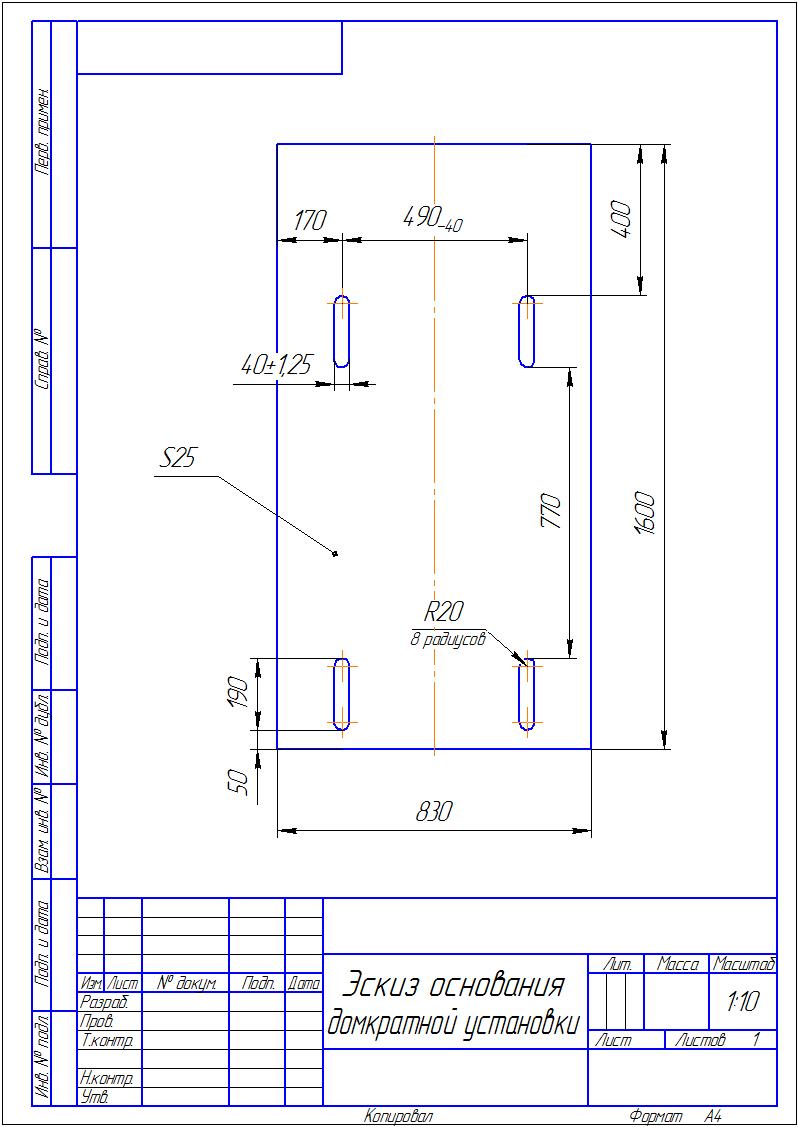  На бланке участника                                                                                                                                     Приложение № 1                                                                                                                                                                         к запросу котировок цен                № ЗК/13-ВВРЗ/2020КОТИРОВОЧНАЯ ЗАЯВКА	на запрос котировок цен № ЗК/13-ВВРЗ/2020Дата:________________Кому: Конкурсной комиссии Воронежского ВРЗ АО «ВРМ»Будучи уполномоченным представлять и действовать от имени ________________ (далее - участник) (указать наименование участника или, в случае участия нескольких лиц на стороне одного участника наименования таких лиц), а также полностью изучив всю котировочную документацию, я, нижеподписавшийся, настоящим подаю заявку на участие в запросе котировок цен №  ЗК/13-ВВРЗ/2020 (далее – запрос котировок) на право заключения Договора на поставку комплекта домкратов Q = 160 т в количестве 1 шт., для нужд Воронежского ВРЗ АО «ВРМ», расположенного по адресу: г. Воронеж, пер. Богдана Хмельницкого, д.1, в 2020 году.Уполномоченным представителям Заказчика и Организатора настоящим предоставляются полномочия наводить справки или проводить исследования с целью изучения отчетов, документов и сведений, представленных в данной заявке, и обращаться к юридическим и физическим лицам, государственным органам и учреждениям, обслуживающим нас банкам за разъяснениями относительно финансовых и технических вопросов.Настоящая заявка служит также разрешением любому лицу или уполномоченному представителю любого учреждения, на которое содержится ссылка в сопровождающей документации, представлять любую информацию, необходимую для проверки заявлений и сведений, содержащихся в настоящей заявке, или относящихся к ресурсам, опыту и компетенции участника.Настоящим подтверждается, что _________(наименование участника) ознакомилось(ся) с условиями котировочной документации, с ними согласно(ен) и возражений не имеет.В частности, _______ (наименование участника), подавая настоящую заявку, согласно(ен) с тем, что:результаты рассмотрения заявки зависят от проверки всех данных, представленных ______________ (наименование участника), а также иных сведений, имеющихся в распоряжении Покупателя, Организатора;за любую ошибку или упущение в представленной __________________ (наименование участника) заявке ответственность целиком и полностью будет лежать на __________________ (наименование участника).В случае признания _________ (наименование участника) победителем мы обязуемся:До заключения договора представить сведения о своих владельцах, включая конечных бенефициаров, с приложением подтверждающих документов. ____ (наименование участника) предупрежден(о), что при непредставлении указанных сведений и документов, Заказчик вправе отказаться от заключения договора.Подписать договор(ы) на условиях настоящей котировочной заявки и на условиях, объявленных в котировочной документации;Исполнять обязанности, предусмотренные заключенным договором строго в соответствии с требованиями такого договора. Не вносить в договор изменения не предусмотренные условиями котировочной документации.Подавая настоящую котировочную заявку __________ (наименование участника запроса котировок цен) согласен с порядком оплаты выполненных Работ по договору.Заказчик оставляет за собой право принимать или отклонять все котировочные заявки, а также прекратить процедуру проведения запроса котировок и отказаться от всех предложений в любое время до подведения итогов без объяснения причин, не неся при этом никакой ответственности перед участниками, которым такое действие может принести убытки.Нижеподписавшийся удостоверяет, что сделанные заявления и предоставленные в котировочной заявке сведения, заполненной должным образом, являются полными, точными и верными во всех деталях.В подтверждение этого прилагаем все необходимые документы.Представитель, имеющий полномочия подписать заявку на участие от имени__________________________________________________________________(вставить полное наименование участника)________________________________________________				(должность, подпись, ФИО, печать)"____" _________ 20__ г.       Приложение № 2к запросу котировок цен        № ЗК/13-ВВРЗ/2020СВЕДЕНИЯ О УЧАСТНИКЕ (для юридических лиц)Контактные лицаУполномоченные представители Заказчика, могут связаться со следующими лицами для получения дополнительной информации о участнике:Справки по общим вопросам и вопросам управленияКонтактное лицо (должность, ФИО, телефон)Справки по кадровым вопросамКонтактное лицо (должность, ФИО, телефон)Справки по техническим вопросамКонтактное лицо (должность, ФИО, телефон)Справки по финансовым вопросамКонтактное лицо (должность, ФИО, телефон)Имеющий полномочия действовать от имени участника ________________________________________________________(Полное наименование участника)_________________________________________________________________(Должность, подпись, ФИО)                                                (печать)СВЕДЕНИЯ ОБ УЧАСТНИКЕ (для физических лиц)(в случае, если на стороне одного участника участвует несколько лиц, сведения предоставляются на каждое лицо)Фамилия, имя, отчество _____________________________________Паспортные данные ________________________________________ИНН______________________________________________________Место жительства__________________________________________Телефон (______) __________________________________________Факс (______) _____________________________________________Адрес электронной почты __________________@_______________Банковские реквизиты_______________________________________Имеющий полномочия действовать от имени участника___________________________________________________(полное наименование участника)_________________________________________________(подпись, Ф.И.О)                                                                                                                                        Приложение № 3к запросу котировок цен 	  № ЗК/13-ВВРЗ/2020	                                                        ФИНАНСОВО-КОММЕРЧЕСКОЕ ПРЕДЛОЖЕНИЕ «____» ___________ 20__ г.Запрос котировок цен № ЗК/13-ВВРЗ/2020____________________________________________________________________(Полное наименование участника)	Полная и окончательная цена финансово-коммерческого предложения с учетом всех затрат, которые может понести подрядчик в ходе выполнения обязательств по договору, заключаемому по итогам настоящего запроса котировок составляет _____________рублей (______________) ____ копеек, кроме того НДС 20% ________(______________)рублей ____ копеек.Имеющий полномочия подписать финансово-коммерческое предложение участника от имени  ____________________________________________________________________(Полное наименование участника)____________________________________________________________________              (Должность, подпись, ФИО)                                                (печать)                                                               Приложение № 4к запросу котировок цен                                                                                                                                                                         	№ ЗК/13-ВВРЗ/2020                                                        Сведения об опыте поставки товара                                                                                                                                        Приложение № 6к запросу котировок цен                   № ЗК/13-ВВРЗ/2020                                                                                                                         проектДОГОВОР 
ПОСТАВКИ ОБОРУДОВАНИЯ№ _____________________г. Воронеж						                 «___» _______ 20__ г.Акционерное Общество «Вагонреммаш» (АО «ВРМ»), именуемое в дальнейшем «Покупатель», в лице директора Воронежского ВРЗ АО «ВРМ» Ижокина Геннадия  Васильевича, действующего на основании доверенности №  ВРМ-112/19 от 23.12.2019, с одной стороны и __________________________ именуемое в дальнейшем «Поставщик», в лице ____________________, действующего на основании __________, с другой стороны, совместно именуемые в дальнейшем «Стороны», заключили настоящий Договор о нижеследующем:1. Предмет ДОГОВОРАПредметом Договора является поставка комплекта домкратов Q = 160 т (далее - Оборудование), согласно Спецификации (Приложение № 1 к настоящему Договору), являющейся неотъемлемой частью Договора, для нужд Воронежского ВРЗ АО «ВРМ».Настоящий Договор заключен по итогам проведения запроса котировок цен, протокол конкурсной комиссии №___________ от «___» ___________ 20__ г.Оборудование поставляется в строгом соответствии с Техническим заданием (Приложение № 2 к настоящему Договору), являющимся неотъемлемой частью настоящего Договора.2. УСЛОВИЯ ПОСТАВКИ Оборудования2.1. Поставщик обязуется поставить Оборудование в срок по «31» декабря  2020 г.Акт приема-передачи Оборудования (по форме Приложения № 3 )подписывается Сторонами в течение 5 (пяти) рабочих дней с даты исполнения Поставщиком в полном объеме своих обязательств, при отсутствии обоснованных претензий со стороны Покупателя к Оборудованию. Стороны пришли к соглашению, что датой исполнения Поставщиком обязательств по Договору является дата подписания обеими Сторонами товарной накладной (ТОРГ-12) и Акта приема-передачи Оборудования.2.2. Поставка Оборудования осуществляется по следующему адресу Покупателя: 394010,г. Воронеж, переулок Богдана Хмельницкого, д.1.2.3. Право собственности и риск случайной гибели на Оборудование переходит от Поставщика к Покупателю с момента подписания Покупателем Акта приема-передачи Оборудования.2.4. Поставщик обязуется передать Покупателю Оборудование, соответствующее государственным стандартам Российской Федерации, установленным для данного вида оборудования, а также техническим условиям и сертификатам завода-изготовителя оборудования, и предоставить ремонтную и эксплуатационную документацию на данное оборудование.2.5. Поставщик обязуется осуществить поставку Оборудования в упаковке, которая обеспечивает сохранность Оборудования во время транспортировки и до передачи Оборудования Покупателю.2.6. Поставщик обязан уведомить Покупателя о готовности Оборудования к передаче не позднее 2 (двух) рабочих дней до предполагаемой даты поставки (доставки) Оборудования.3. ЦЕНА ДОГОВОРА И ПОРЯДОК ОПЛАТЫ3.1. Цена Договора включает стоимость Оборудования, стоимость тары, упаковки, маркировки, технической документации, стоимость доставки Оборудования до склада и места монтажа  Покупателя и составляет _________ (________) рублей ______ копеек, в том числе НДС (___%) ________ (____________) рублей, ______ копеек.Цена включает в себя:-стоимость оборудования;- доставку;- транспортировку к месту монтажа;- таможенное оформление;- инструктаж (первичное обучение) персонала;- накладные и прочие расходы;- НДС и другие налоги.3.2. Все платежи по настоящему Договору производятся путем перечисления денежных средств на расчетный счет Поставщика. Цена Договора является твердой и изменению не подлежит. Начисление штрафов и пени не изменяют стоимость настоящего Договора.3.3. Оплата Оборудования производится Покупателем в три этапа:Первый этап, оплата производится Покупателем, путём перечисления на расчётный счёт Поставщика авансового платежа в размере 30% от стоимости договора в течение 5 банковских дней с момента подписания договора.Второй этап, оплата производится Покупателем, путём перечисления на расчётный счёт Поставщика, денежных средств в размере 65% от стоимости договора в течение 30 календарных дней с даты получения от Поставщика Оборудования и полного комплекта документов (в т.ч. счет, счет-фактура, товарная  накладная ТОРГ-12, копии сертификатов качества или технических паспортов, заверенные Поставщиком копии отгрузочных документов, другие документы, предусмотренные договором).Третий этап, окончательный расчёт производится Покупателем путём перечисления на расчётный счёт Поставщика, денежных средств в размере 5% от стоимости договора после ввода в эксплуатацию, с оформлением и подписанием акта о приёмке и передачи основных средств по форме ОС-1.3.4. Датой оплаты считается дата списания денежных средств с расчетного счета Покупателя.3.5. В случае изменения налогового законодательства виды и ставки налогов будут применяться в соответствии с такими изменениями.4. ПОРЯДОК ПЕРЕДАЧИ ОБОРУДОВАНИЯПоставщик гарантирует, что поставляемое Оборудование соответствует требованиям технической документации, а также имеет соответствующие сертификаты соответствия.Покупатель в момент передачи Оборудования в присутствии представителя Поставщика проверяет Оборудование, на предмет внешних повреждений, по количеству, ассортименту и упаковке Оборудования на соответствие его сведениям, указанным в товарной накладной и Спецификации.При обнаружении несоответствия поставляемого Оборудования или упаковки такого Оборудования, сведениям, указанным в товарной накладной и Спецификации, Покупатель оформляет Акт о претензиях в отношении Оборудования по результатам внешнего осмотра, который должен быть рассмотрен и исполнен Поставщиком в течение 3 (трех) рабочих дней. При этом, Поставщик несет ответственность в соответствии с п.5.3 настоящего Договора, до момента исполнения Поставщиком своих обязательств по поставке и монтажу и пуско-наладке Оборудования.Покупатель обязан в течение 5 (пяти) рабочих дней, с момента подписания Акта о претензиях относительно качества Оборудования, в письменной форме, уведомить Поставщика о любых претензиях относительно качества (функциональности) Оборудования, а также о случаях повреждения или дефектов Оборудования. Со стороны Покупателя Акт о претензиях относительно качества Оборудования должен подписать уполномоченный технический специалист.Претензии относительно скрытых дефектов Оборудования, которые не могли быть выявлены по результатам внешнего осмотра и в ходе первоначальной проверки, подаются Покупателем Поставщику в письменной форме, путем подписания, уполномоченным техническим специалистом Покупателя и направления Поставщику соответствующего Акта.В случае обнаружения Покупателем дефектов или недостатков оборудования, которые делают Оборудование неприемлемыми для Покупателя, и выполнения условий, приведенных в п.п. 4.3 - 4.6 настоящего Договора, Покупатель имеет право по своему усмотрению:- отказаться от Оборудования и потребовать от Поставщика возврата уплаченной за такое Оборудование стоимости, в случае, если Договором предусмотрена аванс.- потребовать от Поставщика, в срок не более 30 (тридцати) рабочих дней, произвести замену такого Оборудования на Оборудование надлежащего качества. Поставщик обязуется выполнить требование Покупателя.Все расходы, связанные с отказом от поставляемого Оборудования или с заменой такого Оборудования на Оборудование надлежащего качества, включая все убытки покупателя, несет Поставщик.Все претензии Покупателя относительно обнаруженных дефектов или недостатков Оборудования принимаются в течение гарантийного срока, определенного настоящим Договором.5. ОТВЕТСТВЕННОСТЬ СТОРОНЗа неисполнение или ненадлежащее исполнение обязательств по настоящему Договору Поставщик возмещает Покупателю все убытки, связанные с невыполнением или ненадлежащим выполнением настоящего Договора в порядке и на основаниях, предусмотренных действующим законодательством Российской Федерации.За просрочку поставки Оборудования Покупатель вправе потребовать оплаты пени в размере 1 % от стоимости Оборудования, за каждый календарный день просрочки.При нарушении Покупателем сроков окончательной оплаты Поставщик вправе потребовать выплаты пени в размере 0,1 % от размера требуемого платежа за каждый день просрочки. Выплата пени не освобождает Стороны от выполнения установленных Договором обязательств. Начисление штрафов и пени не изменяет цену настоящего Договора.В случае просрочки поставки Оборудования более чем на 10 (десять) календарных дней Покупатель вправе расторгнуть Договор в одностороннем порядке и потребовать от Поставщика возврата перечисленной Покупателем суммы аванса, в случае, если аванс предусмотрен Договором, а также возмещения средств Покупателя убытков, в соответствии со ст. 395 и ст.317.1 ГК РФ.Поставщик за свой счет возмещает Покупателю все убытки, связанные как с нанесением ущерба имуществу Покупателя, так и с предъявлением требований иных лиц о причинении вреда имуществу указанных лиц, возникшего в связи с поставкой Оборудования.В случае досрочного прекращения действия настоящего Договора Стороны обязуются в течение 10 (десяти) дней произвести все взаиморасчеты, в т.ч. по возврату предоплаты, в случае, если Договором предусмотрен аванс, и уплаты всех штрафных санкций, предусмотренных настоящим договором и действующим законодательством Российской Федерации.6. УПАКОВКА, МАРКИРОВКА И ОТГРУЗКА6.1. Поставщик обязуется обеспечить передачу Оборудования в упаковке, обеспечивающей его сохранность от повреждений.6.2. Поставщик возмещает Покупателю ущерб в полном объёме за порчу, повреждение, поломку Оборудования, за образование коррозии на Оборудовании, вследствие ненадлежащей упаковки. 6.3. Тара является невозвратной.7. ГАРАНТИЙНЫЕ ОБЯЗАТЕЛЬСТВА И ПОСЛЕГАРАНТИЙНОЕ ОБСЛУЖИВАНИЕ7.1. Поставщик предоставляет Покупателю гарантию на поставленное Оборудование 12 (двенадцать) месяцев месяцев, с даты подписания Акта приема-передачи Оборудования. 7.2. Поставщик гарантирует Покупателю соответствие Оборудования техническим условиям и сертификатам завода-изготовителя оборудования.7.3. В случае выхода Оборудования из строя в течение гарантийного срока, Поставщик обязуется за свой счет произвести ремонт или замену неисправного Оборудования. При условии предварительного письменного уведомления о возникновении неисправности – срок ремонта: в течение 10 (десяти) календарных дней от даты направления уведомления Поставщику. 7.4. Все затраты по ремонту и восстановлению, в том числе погрузочно-разгрузочные работы, транспортировку и другие затраты несет Поставщик.7.5. Положения п.7.3 не действуют, если условия эксплуатации оборудования не соответствуют требованиям, изложенным в инструкции по эксплуатации; если имел место факт вскрытия пломб в устройствах или узлах; если имеются существенные механические повреждения, возникшие по вине Покупателя; если используются расходные материалы, качество которых не отвечает требованиям, изложенным в инструкции по эксплуатации оборудования.7.6. В течение гарантийного срока Поставщик обязуется обеспечить Покупателя консультациями по использованию и технической поддержке Оборудования.Электронный адрес _________________.Контактный телефон _______________.Контактное лицо ___________________.Время консультаций ________________.7.7. После получения извещения Поставщик обязуется принять меры к устранению обнаруженных дефектов и восстановлению работоспособности Оборудования за свой счет, включая оплату транспортных расходов, в течение обоснованного и согласованного Сторонами, периода времени, но не более 10 (десяти) календарных дней.7.8. В период устранения дефектов и/или неисправностей Оборудования (и/или составляющих и/или комплектующих частей), на которые установлен гарантийный срок, этот срок продлевается на время, в течение которого Оборудование не использовалось Покупателем.7.9. По окончании действия гарантии Поставщик имеет право предоставить Покупателю комплекс мероприятий по обслуживанию и поддержке Оборудования: консультации, работы по диагностике и ремонту технических средств.7.10. К Поставщику имеет право обратиться по гарантийным обязательствам любое уполномоченное лицо, действующее от имени Продавца на основании письменно оформленной доверенности. 8. ОБСТОЯТЕЛЬСТВА НЕПРЕОДОЛИМОЙ СИЛЫ (ФОРС-МАЖОР)8.1. Стороны освобождаются от ответственности за частичное или полное неисполнение обязательств по Договору, если ненадлежащее исполнение Сторонами обязанностей вызвано непреодолимой силой, т.е. чрезвычайными силами и непредотвратимыми обстоятельствами, не подлежащими разумному контролю, при условии, что данные силы или обстоятельства непосредственно повлияли на выполнение обязательств по Договору. В этом случае срок выполнения договорных обязательств будет продлен на время действия указанных обстоятельств.8.2. Сторона, которая не в состоянии выполнить свои договорные обязательства, незамедлительно информирует другую Сторону о начале и прекращении указанных выше обстоятельств, но в любом случае не позднее дней после начала их действия. Несвоевременное уведомление об обстоятельствах непреодолимой силы лишает соответствующую Сторону права на освобождение от договорных обязательств по причине указанных обстоятельств.8.3. Надлежащим доказательством наличия вышеуказанных обстоятельств и их продолжительности будут являться справки, выданные уполномоченным государственным органом Российской Федерации. 8.4. Если указанные обстоятельства продолжаются более 3 (трёх) месяцев, каждая Сторона имеет право на расторжение Договора. В этом случае Стороны производят расчеты по Договору. Расчеты производятся по состоянию на момент возникновения указанных в п.8.1 обстоятельств.9. ПОРЯДОК РАЗРЕШЕНИЯ СПОРОВ9.1. Все споры и разногласия, возникшие вследствие или в связи с исполнением Сторонами настоящего Договора, должны решаться путем переговоров между Сторонами.9.2. Если Стороны не придут к соглашению путем переговоров, все споры рассматриваются в претензионном порядке. Срок рассмотрения претензии – 30 (тридцать) календарных дней с даты получения претензии.9.3. В случае, если споры не урегулированы с помощью переговоров и в претензионном порядке, то они передаются заинтересованной Стороной в Арбитражный суд Воронежской области. 10. КОНФИДЕНЦИАЛЬНОСТЬ10.1. Конфиденциальной информацией считается вся информация, отнесенная к категории конфиденциальной, включая без ограничения все материалы, документы, исследования, коммерческую и организационную информацию, полученная Сторонами, а также любая иная информация, ставшая известной Сторонам в связи с выполнением настоящего Договора. 10.2. Условия конфиденциальности настоящей информации сохраняют свою силу в течение действия настоящего Договора и 5 (пять) лет после его прекращения.10.3. Стороны несут ответственность за обеспечение того, чтобы каждое лицо, которому конфиденциальная информация была раскрыта в соответствии с настоящим Договором, охраняло указанную информацию и не раскрывало ее или не передавало ее, какому бы то ни было неуполномоченному на ее получение лицу.10.4. В случае разглашения или любого несанкционированного использования одной из Сторон конфиденциальной информации, она обязана возместить другой Стороне понесенные в этой связи убытки в объеме, предусмотренном действующим законодательством Российской Федерации.10.5. Конфиденциальная информация, полученная одной из Сторон, может быть передана органам государственной власти Российской Федерации, по основаниям и в порядке, установленном действующим законодательством Российской Федерации, с грифом «Конфиденциально», с незамедлительным уведомлением об этом другой Стороны.11. СРОК ДЕЙСТВИЯ И РАСТОРЖЕНИЯ ДОГОВОРА11.1. Настоящий договор вступает в силу с даты подписания и действует до полного исполнения Сторонами обязательств.Срок поставки Оборудования по 31 декабря 2020 г.11.2. Настоящий Договор может быть расторгнут по письменному соглашению Сторон, а также в одностороннем порядке, по инициативе Покупателя при условии письменного уведомления Поставщика, не менее чем за 30 (тридцать) календарных дней до предполагаемой даты расторжения. В этом случае Поставщик возмещает все убытки Покупателя, вызванные виновными действиями Поставщика.12. ЗАКЛЮЧИТЕЛЬНЫЕ ПОЛОЖЕНИЯ12.1. Дополнения и изменения к Договору действительны и составляют неотъемлемую часть Договора лишь в том случае, если они совершены в письменной форме и подписаны уполномоченными представителями Сторон, с учетом требований конкурсной документации.12.2. Все предшествующие подписанию настоящего Договора переговоры и переписка, относящиеся к нему, теряют силу с даты подписания настоящего Договора.12.3. Ни одна из Сторон не имеет права передать свои права и обязанности по данному Договору третьим лицам без письменного согласия противоположной Стороны.12.4. Настоящий Договор заключается в двух экземплярах, по одному для каждой Стороны.12.5. Взаимоотношения Сторон, неурегулированные настоящим Договором, регулируются действующим законодательством Российской Федерации.12.6. Поставщик гарантирует, что на момент заключения настоящего Договора предоставил Покупателю всю необходимую достоверную информацию по форме Приложения № 5. Приложения:Приложение № 1 - «Спецификация»;Приложение № 2 - Техническое задание на поставку Оборудования;Приложение № 3 - Форма «Акта приема-передачи Оборудования»;Приложение № 4 – Форма «Акт транспортные услуги»Приложение № 5 - «Соглашение»;Приложение № 6 -  Форма «Акт выполненного инструктажа (обучения) по безопасной эксплуатации Оборудования».Приложение № 7 Форма «Акт ввода в эксплуатацию»13. ЮРИДИЧЕСКИЕ АДРЕСА И БАНКОВСКИЕ РЕКВИЗИТЫ СТОРОНСПЕЦИФИКАЦИЯ              От Покупателя:											От Поставщика:Директор Воронежского ВРЗ АО «ВРМ» 								__________ «______»__________________________ Г.В. Ижокин                                                                         __________________________ (______)«______» _______________ 20___г.                                                                                             «______» _______________ 20____г.                                                                                                                  Приложение № 2к Договору  № _________от «____» __________ 20__ г.Техническое задание
на поставку ОборудованияПредмет Договора - поставка комплекта домкратов Q = 160 т  в количестве 1 шт., для нужд Воронежского ВРЗ АО «ВРМ», расположенного по адресу: 394010 г. Воронеж, пер. Богдана Хмельницкого, д.1, в 2020 году.Срок поставки - с даты подписания договора по 31.12.2020 года. При этом Покупатель настоящим дает согласие на досрочную поставку (отгрузку) Оборудования. При этом Поставщик обязан не позднее чем за 5 (пять) рабочих дней до даты предполагаемой поставки (отгрузки) Оборудования письменно уведомить об этом Покупателя.Поставка Оборудования производится для Воронежского ВРЗ АО «ВРМ», находящегося по адресу: 394010 г. Воронеж, переулок Богдана Хмельницкого, д. 1.Цель поставки – проведение работ по подъему пассажирского вагона  при проведении ремонта.  Назначение: Комплект домкратов Q = 160 т  предназначена  для  подъёма  подвижного  состава  железных  дорог, массой  до  160  тонн.Технические характеристики:Комплект домкратов Q = 160 т  должен конструктивно состоять из четырех домкратов с электроприводом  и специального пульта управления (электрический шкаф).Комплект домкратов Q = 160 т  не должен требовать специального крепления к фундаменту.Основание Комплекта домкратов Q = 160 т  должно  соответствовать прилагаемому эскизу.Крепление основания Комплекта домкратов Q = 160 т  и корпуса должно быть усиленно посредством установки косынок в количестве не менее 2 шт.Пазы  в основании Комплекта домкратов Q = 160 т  должны быть выполнены с учетом возможности затяжки анкерных болтов при помощи гайковерта.Управление домкратных стоек должно осуществляется с главного электрического шкафа. Должна быть предусмотрена система синхронного подъема, кроме этого   должна быть предусмотрена  возможность настроить работу одной или нескольких стоек по отдельности.Должна быть предусмотрена возможность транспортировки Комплекта домкратов Q = 160 т  .В случае нештатной ситуации Комплект домкратов Q = 160 т  должен отключаться одним нажатием кнопки, с  полным  отключением  напряжения. При аварийной ситуации должна быть предусмотрена  возможность опускания  каретки при помощи устройств ручного опускания.Комплект домкратов Q = 160 т  должен быть выполнен в климатическом исполнении «У»  категории размещения 2 по ГОСТ15150. Температура окружающей среды при эксплуатации должна быть в пределах от -35 до +40 С°.Для  защиты винта от влаги, пыли и механической крошки должен быть установлен на винт защитный гофрированный кожух. Защитный кожух монтируется на винт каждого домкрата.Конструкция домкрата должна обеспечивать возможность самоустановки винта в вертикальном положении. В конструкции должна быть предусмотрена световая индикация текущего состояния домкратов.В установке шкаф управления, а также пульты местного управления домкратными стойками должны соответствовать современным эргономическим требованиям.В Комплекте домкратов Q = 160 т  степень защиты шкафа управления должна соответствовать требованиям 56 по ГОСТ 14254-96.Каждая домкратная стойка должна быть оборудована энергосберегающим светильником.Комплект домкратов Q = 160 т  должен поставляться в комплекте со смазочными материалами, необходимыми для работы.Технические характеристики представлен в таблице №1.  Таблица №1Гарантия на Комплект домкратов Q = 160 т  составляет  12 (двенадцать) месяцев с момента проведения ПНР на территории заказчика. В течении этого срока все дефектные детали подлежат замене или ремонту специалистами поставщика за счет поставщика. Выезд специалиста на предприятие не позднее 48 часов с момента уведомления о гарантийном случае. Требования к качеству Оборудования:- Поставляемое Оборудование должно быть новым, не ранее 2020 года выпуска, не бывшим ранее в употреблении, не прошедшим ремонт. Не допускается поставка Оборудования, изготовленного из материалов, бывших в эксплуатации. или собранного из восстановленных узлов и агрегатов. Не допускается поставка выставочных образцов. Товар должен поставляться в соответствии с комплектацией, установленной заводом-изготовителем, а также необходимой документацией по его обслуживанию, ремонту и эксплуатации.- Оборудование должно соответствовать, размерам, качеству, комплектности, техническим характеристикам, технической документации изготовителя и требованиям ТЗ.- Поставляемое Оборудование не должно иметь дефектов, связанных с разработкой, использованными материалами или качеством изготовления, либо проявляющихся  в результате действия или упущения Поставщика (изготовителя). Качество поставляемого Оборудования должно соответствовать нормативным документам  изготовителя. Поставляемое Оборудование не должно иметь признаков контрафактности, а именно: несанкционированного использования или нанесения товарных марок производителя продукции на территории РФ. В случае поставки Поставщиком оборудования ненадлежащего качества, Покупатель вправе предъявить к Поставщику требования, предусмотренные статьей 475 Гражданского кодекса Российской Федерации, а также предъявить иные требования и совершить любые другие действия, предусмотренные настоящим Договором и законодательством Российской Федерации.Требования к безопасностиКачество и безопасность поставляемого Оборудования должно соответствовать и подтверждаться сертификатом соответствия ГОСТ, ТУ и сертификатом происхождения на соответствующий вид продукции.Обязанности продавца:-  Предоставить руководство (инструкцию)  по эксплуатации и ремонту Оборудования, выполненную на русском языке, на бумажном носителе в количестве  2 (двух) экземпляров в день поставки Оборудования, паспорт.-  Поставляемое Оборудование должно содержать предупредительные надписи (знаки) на русском языке в соответствии с п. 70 приложения 1 ТРТС 010/2011;-  Провести доставку Оборудования по адресу Покупателя;-  Произвести ввод Оборудования в эксплуатацию на территории  Покупателя;-  Предоставить сертификат соответствия на поставляемое Оборудование.-  По мере необходимости провести инструктаж (обучение)  по безопасной эксплуатации Оборудования. Акт приема-передачи Оборудования № ___Акционерное Общество «Вагонреммаш» (АО «ВРМ»), именуемое в дальнейшем «Покупатель», в лице директора Воронежского ВРЗ АО «ВРМ» Ижокина Геннадия  Васильевича, действующего на основании доверенности № ВРМ 112/19 от 23.12.2019, с одной стороны, и ___________________________________________________________, именуем__ в дальнейшем «Поставщик», в лице _______________________________________________________________, действующий на основании __________________________________________, с другой стороны, далее именуемые «Стороны», во исполнение Договора №___________ от "___"_________ 20__ г. (далее -Договор) оформили настоящий Акт о нижеследующем:1.  Продавец передал в собственность Покупателя следующее оборудование (далее по тексту - Оборудование) в ассортименте, количестве, в сроки и на условиях, согласованных Сторонами в прилагаемой к Договору Спецификации №________ от "___"__________ 20___ г.2. Покупатель осмотрел и принял Оборудование по адресу: __________________________________.3. Покупатель обязан произвести оплату за Оборудование в размере и порядке, предусмотренных Договором.4. Оборудование передано комплектным, надлежащего качества, в надлежащей упаковке и в установленные сроки.5. Одновременно с передачей Оборудования Покупателю передан полный комплект сопровождающих документов.6. Оборудование передано Покупателю свободным от любых прав третьих лиц.7. Стороны взаимных претензий не имеют.8. Настоящий Акт является неотъемлемой частью Договора №________ от «___»__________ 20___ г., составлен в двух экземплярах, обладающих одинаковой юридической силой, по одному для каждой из Сторон.ФОРМАПоставщик: Адрес:  АКТ  транспортные услуги №                     от                          20___г.Грузополучатель:  Воронежский ВРЗ АО «ВРМ», адрес: 394010, г. Воронеж, пер. Богдана Хмельницкого, д.1; ИНН 7722648033 КПП 366102001Всего оказано услуг на сумму:Вышеперечисленные услуги выполнены полностью и в срок. Грузополучатель претензий по объёму, качеству и срокам оказания услуг не имеет.Приложение № 5к Договору № _________ от «__» ______ 20__ г.СОГЛАШЕНИЕАкционерное Общество «Вагонреммаш» (АО «ВРМ»), именуемое в дальнейшем «Покупатель», в лице директора Воронежского ВРЗ АО «ВРМ» Ижокина Геннадия  Васильевича, действующего на основании доверенности № ВРМ 112/19 от 23.12.2019, с одной стороны и __________________________ именуемое в дальнейшем «Поставщик», в лице ____________________, действующего на основании __________, с другой стороны, совместно именуемые в дальнейшем «Стороны», заключили настоящее Соглашение о нижеследующем:1. Руководствуясь статьей 431.2 ГК РФ, Поставщик заверяет следующее:он является, надлежащим образом, учрежденным зарегистрированным юридическим лицом; исполнительный орган поставщика находится и осуществляет функции управления по месту нахождения (регистрации) юридического лица; для заключения и исполнения Договора Поставщик получил все необходимые согласия, одобрения н разрешения, получение которых необходимо в соответствии с действующим законодательством Российской Федерации, учредительными и локальными документами; имеет законное право осуществлять вид экономической деятельности, предусмотренный Договором (имеет надлежащий ОКВЭД);- лицо, подписывающее (заключающее) Договор от имени и по поручению Поставщика на день подписания (заключения) имеет все необходимые для такого подписания полномочия и занимает должность, указанную в преамбуле Договора;-Поставщиком уплачиваются все налоги и сборы в соответствии с действующим законодательством Российской Федерации, а также, им ведется и своевременно подается в налоговые и иные государственные органы налоговая, статистическая и иная государственная отчетность в соответствии с действующим законодательством Российской Федерации:-имеет все необходимые материальные и трудовые ресурсы для выполнения своих обязательств по Договору;Товар, поставляемый по Договору, принадлежит Поставщику на праве собственности: -все операции Поставщика по покупке Товара у своих поставщиков, продаже Товара Покупателю будут полностью отражены в первичной документации Поставщика, в бухгалтерской, налоговой, статистической и любой иной отчетности, обязанность по ведению которой возлагается на Поставщика;Поставщик отразит в налоговой отчетности НДС, уплаченный Покупателем Поставщику в составе цены Товара;-Поставщик предоставит Покупателю полностью соответствующие действующему законодательству Российской Федерации первичные документы, которыми оформляется продажа Товара по Договору (включая, но не ограничиваясь счета-фактуры, товарные накладные унифицированной формы ТОРГ-12, либо УПД, товарно-транспортные накладные, и т.д.);- все обязательства по Договору Поставщик выполнит самостоятельно (в том числе, через своих штатных работников), при привлечении третьих лиц Поставщик заключит с ними гражданско-правовые договоры, которые обязуется предоставлять по требованию Покупателя и налоговых органов, и уплачивать все предусмотренные законодательством налоги;Поставщик обязуется по первому требованию Покупателя или налоговых органов предоставить надлежащим образом заверенные копии документов, относящихся к поставке Товара по Договору, и подтверждающих гарантии и заверения, указанные в Договоре, в срок не превышающий 5 (пять) рабочих дней с момента получения соответствующего запроса от Покупателя или налогового органа.От Поставщика:					От Покупателя:Директор Воронежского ВРЗ АО «ВРМ»____________ (_____________) 		_____________ Г.В. ИжокинФОРМА   Приложение № 6   к Договору № _________ 							от «____» ____________ 20__ г.Акт выполненного инструктажа (обучения) по безопасной эксплуатации Оборудованияк договору поставки Оборудования№ __________________       от     «___» _______ 20__ г.г. Воронеж	                                                                                  «___» _______ 20__ г. Акционерное Общество «Вагонреммаш» (АО «ВРМ»), именуемое в дальнейшем «Покупатель», в лице директора Воронежского ВРЗ АО «ВРМ» Ижокина Геннадия Васильевича, действующий на основании Доверенности № ВРМ-112/19 от 23.12.2019     , с одной стороны, и ___________________________________________________________, именуем__ в дальнейшем «Поставщик», в лице _______________________________________________________________, действующий на основании __________________________________________, с другой стороны, далее именуемые «Стороны», а по отдельности «Сторона», руководствуясь действующим законодательством РФ во исполнение Договора №___________ от «___»_________ 20__ г. (далее -Договор) оформили настоящий Акт о том, что «Поставщик» выполнил следующие работы, а Покупатель принимает:Базовый инструктаж обслуживающего персонала по эксплуатации и базовый инструктаж обслуживающего персонала по технике безопасности при эксплуатации установки домкратной модель ____________________:___________________            ___________                        __________________                                              Должность                           Подпись                                          Ф.И.О.  ___________________            ___________                       __________________                                              Должность                           Подпись                                          Ф.И.О. _________________            ___________                            __________________                                              Должность                           Подпись                                          Ф.И.О.___________________            ___________                       __________________                                              Должность                           Подпись                                          Ф.И.О.             Покупатель претензий по объему, качеству и срокам оказания услуг не имеет.Настоящий Акт составлен в двух экземплярах на одном листе по одному для каждой из Сторон.ФОРМА                                                                                                                   Приложение № 7                                                                                                                        к Договору № _________                                                                                                                                от «__» ______ 20__ г.АКТ ВВОДА В ЭКСПЛУАТАЦИЮк договору №          от __.___.20__ годаг. Воронеж                                                                            «          »                   20___ г.Комиссия из представителей Поставщика и Покупателя:_______________ «___» (___«___») в лице _____________, действующ__  на основании __________,Воронежский ВРЗ Акционерное Общество «Вагонреммаш» (АО «ВРМ»), в лице директора Ижокина Геннадия Васильевича, действующего на основании доверенности № ВРМ 112/19 от 23.12.2019 г., ознакомившись с оборудованием: Комплект домкратов Q = 160 т  зав. №___ мод.___, смонтированная по адресу: 394010, г. Воронеж, пер. Богдана Хмельницкого, д.1, рассмотрев техническую документацию и результаты эксплуатационных испытаний, проведённых в период с «__»_____20___ г. по «__»_____20___ г., установила:Комплект домкратов Q = 160 т    зав. №___ мод.___ соответствует заявленным требованиям.Установка, монтаж, пуско-наладочные работы  выполнены в соответствии с проектом и с соблюдением Правил техники безопасности. Оборудование соответствует требованиям промышленной, пожарной и экологической безопасности.Комплект домкратов Q = 160 т  зав. №___ мод.___ выдержала испытания и может быть введена в эксплуатацию.Решение:Комплект домкратов Q = 160 т  зав. №___ мод.___ ввести в эксплуатацию по адресу: 394010, г. Воронеж, переулок Богдана Хмельницкого, д.1 с   «__  » _____ 20__ г.Члены комиссии:Настоящий Акт  подписан  в двух подлинных экземплярах, имеющих равную юридическую силу, по одному для каждой из Сторон.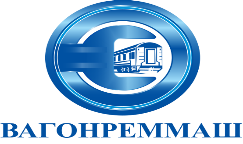 АКЦИОНЕРНОЕ ОБЩЕСТВО «ВАГОНРЕММАШ»105005, г. Москва, набережная Академика Туполева, дом 15, корпус 2, офис 27тел. (499) 550-28-90, факс (499) 550-28-96, www.vagonremmash.ruЗам. председателя  конкурсной комиссии Воронежского ВРЗ АО «ВРМ»_______________ О.В. Митюкова«___»_____________ 2020 г.№ п/пНаименование ОборудованияЕдиница измеренияКоличество1Комплект домкратов Q = 160 тшт.1Наименование характеристикиЗначениеИсполнение конструкциистационарноеГрузоподъёмность суммарная, не менее160 тМинимальная высота площадки грузовой домкрата, не более 860 ммМаксимальная высота площадки грузовой домкрата, не менее2600 ммСкорость подъёма площадки грузовой домкрата, не более180мм/минВремя полного подъема, не более10,0 минТип приводаРедуктор с электродвигателемМощность электродвигателя, не более7,5 КВтПотребляемая мощность, не более30 КВтПараметры подводимого тока:- напряжение380 В- частота тока50 ГцРежим работы (подъём-опускание) цикл/час1Технический ресурс домкрата (срок службы до первого капитального ремонта),не менее5 летГабариты домкрата, не более- длина1600мм- ширина1480 мм- высота3500 ммМасса 1 домкрата, не более2100кгМасса установки, не более8500 кгГрузоподъёмность, не менее160 тсСуммарная мощность электродвигателей, не более30 КВт1. Полное наименование участника:2. Сведения о регистрации юридического лица: регистрационный номер, дата регистрации, ИНН, КПП и др.Орган, зарегистрировавший юридическое лицо(если контрагент физическое лицо – паспортные данные физического лица)Место нахождения, почтовый адрес:Телефон, факс3. Акционеры (участники), владеющие более 20% голосующих акций (долей, паев) юридического лица4. Ф.И.О. Членов Совета директоров/Наблюдательного совета (если имеется):5. Ф.И.О. Генерального директора (президента, директора, управляющего, наименование управляющей организации):6. Ф.И.О. Членов Правления/иного коллегиального исполнительного органа (если имеется):7. Балансовая стоимость активов (всего) в соответствии с последним утверждённым балансом:8. Балансовая стоимость основных производственных средств и нематериальных активов в соответствии с последним утверждённым балансом:Подпись Уполномоченного лица№п/пНаименование Оборудования/работЕд. изм.Кол-воСтоимость, руб.(без НДС)НДС, руб.Стоимость, руб. (с учетом НДС)1Комплект домкратов Q = 160 тК-т12Транспортные услугируб.1ИТОГОИТОГОИТОГОгод2019Реквизиты ДоговораКонтрагент(с указанием филиала, представительства, подразделения)Срок действия Договора (момент вступления в силу, срок действия, дата окончательного исполнения)Сумма Договора (в руб. без НДС, с указанием стоимости в год либо иной отчетный период)Предмет Договора (указываются только договоры по предмету, аналогичному предмету открытого конкурса)Наличие жалоб, претензий, исковых заявлений со стороны контрагента в связи с ненадлежащим исполнением участником обязательств по договоруСведения об обоснованности и удовлетворении участником требований контрагента по итогам рассмотрения жалоб, претензий, исковых заявленийПредставитель, имеющий полномочия действовать от имени  участника__________________________________________________(полное наименование  участника)                                  (печать)___________________________________________      	 (должность, подпись, ФИО)                                                                         Приложение № 5к запросу котировок цен                                                                                                                                                                           №  ЗК/13-ВВРЗ/2020	                                                        Сведения о наличии технических, сервисных службПредставитель, имеющий полномочия действовать от имени  участника___________________________________________________________________(полное наименование  участника)___________________________________________(должность, подпись, ФИО)                                        (печать)                             Представитель, имеющий полномочия действовать от имени  участника__________________________________________________(полное наименование  участника)                                  (печать)___________________________________________      	 (должность, подпись, ФИО)                                                                         Приложение № 5к запросу котировок цен                                                                                                                                                                           №  ЗК/13-ВВРЗ/2020	                                                        Сведения о наличии технических, сервисных службПредставитель, имеющий полномочия действовать от имени  участника___________________________________________________________________(полное наименование  участника)___________________________________________(должность, подпись, ФИО)                                        (печать)                             Представитель, имеющий полномочия действовать от имени  участника__________________________________________________(полное наименование  участника)                                  (печать)___________________________________________      	 (должность, подпись, ФИО)                                                                         Приложение № 5к запросу котировок цен                                                                                                                                                                           №  ЗК/13-ВВРЗ/2020	                                                        Сведения о наличии технических, сервисных службПредставитель, имеющий полномочия действовать от имени  участника___________________________________________________________________(полное наименование  участника)___________________________________________(должность, подпись, ФИО)                                        (печать)                             Представитель, имеющий полномочия действовать от имени  участника__________________________________________________(полное наименование  участника)                                  (печать)___________________________________________      	 (должность, подпись, ФИО)                                                                         Приложение № 5к запросу котировок цен                                                                                                                                                                           №  ЗК/13-ВВРЗ/2020	                                                        Сведения о наличии технических, сервисных службПредставитель, имеющий полномочия действовать от имени  участника___________________________________________________________________(полное наименование  участника)___________________________________________(должность, подпись, ФИО)                                        (печать)                             Представитель, имеющий полномочия действовать от имени  участника__________________________________________________(полное наименование  участника)                                  (печать)___________________________________________      	 (должность, подпись, ФИО)                                                                         Приложение № 5к запросу котировок цен                                                                                                                                                                           №  ЗК/13-ВВРЗ/2020	                                                        Сведения о наличии технических, сервисных службПредставитель, имеющий полномочия действовать от имени  участника___________________________________________________________________(полное наименование  участника)___________________________________________(должность, подпись, ФИО)                                        (печать)                             Представитель, имеющий полномочия действовать от имени  участника__________________________________________________(полное наименование  участника)                                  (печать)___________________________________________      	 (должность, подпись, ФИО)                                                                         Приложение № 5к запросу котировок цен                                                                                                                                                                           №  ЗК/13-ВВРЗ/2020	                                                        Сведения о наличии технических, сервисных службПредставитель, имеющий полномочия действовать от имени  участника___________________________________________________________________(полное наименование  участника)___________________________________________(должность, подпись, ФИО)                                        (печать)                             Представитель, имеющий полномочия действовать от имени  участника__________________________________________________(полное наименование  участника)                                  (печать)___________________________________________      	 (должность, подпись, ФИО)                                                                         Приложение № 5к запросу котировок цен                                                                                                                                                                           №  ЗК/13-ВВРЗ/2020	                                                        Сведения о наличии технических, сервисных службПредставитель, имеющий полномочия действовать от имени  участника___________________________________________________________________(полное наименование  участника)___________________________________________(должность, подпись, ФИО)                                        (печать)                             Представитель, имеющий полномочия действовать от имени  участника__________________________________________________(полное наименование  участника)                                  (печать)___________________________________________      	 (должность, подпись, ФИО)                                                                         Приложение № 5к запросу котировок цен                                                                                                                                                                           №  ЗК/13-ВВРЗ/2020	                                                        Сведения о наличии технических, сервисных службПредставитель, имеющий полномочия действовать от имени  участника___________________________________________________________________(полное наименование  участника)___________________________________________(должность, подпись, ФИО)                                        (печать)                             Покупатель:Акционерное общество «Вагонреммаш»(АО «ВРМ»):105005, г. Москва, набережная Академика Туполева, дом.15, корпус 2, офис 27ИНН 7722648033/КПП 774550001Адрес филиала:Воронежский ВРЗ АО «ВРМ»394010, г. Воронеж, пер. Богдана Хмельницкого, д.1ИНН 7722648033 КПП 366102001ОКПО 01055753ОГРН 1087746618970Банк: Филиал Банка ВТБ (ПАО) в г. ВоронежеР/сч. 40702810700250004781К/сч. 30101810100000000835 в ГРКЦ ГУ ЦБ РФ по Воронежской областиБИК 042007835Тел (473) 227-76-09, факс (473) 279-55-90Директор Воронежского ВРЗ АО «ВРМ» Поставщик:________________________ Г.В. Ижокин М.П.________________________  М.П.Приложение № 1к Договору №______от «___» _________20___г№ п/пНаименование/тип ОборудованияЕд. измеренияКол-во Цена за ед., руб.,без НДССтоимость руб.,без НДСНДС 20%, руб.Стоимость руб.,с НДСПримечание1Комплект домкратов Q = 160 тК-т12Транспортные услугируб.1ИТОГО:ИТОГО:ИТОГО:ИТОГО:Наименование характеристикиЗначениеИсполнение конструкциистационарноеГрузоподъёмность суммарная, не менее160 тМинимальная высота площадки грузовой домкрата, не более 860 ммМаксимальная высота площадки грузовой домкрата, не менее2600 ммСкорость подъёма площадки грузовой домкрата, не более180мм/минВремя полного подъема, не более10,0 минТип приводаРедуктор с электродвигателемМощность электродвигателя, не более7,5 КВтПотребляемая мощность, не более30 КВтПараметры подводимого тока:- напряжение380 В- частота тока50 ГцРежим работы (подъём-опускание) цикл/час1Технический ресурс домкрата (срок службы до первого капитального ремонта),не менее5 летГабариты домкрата, не более- длина1600 мм- ширина1480 мм- высота3500 ммМасса 1 домкрата, не более2100 кгМасса установки, не более8500 кгГрузоподъёмность, не менее160 тсСуммарная мощность электродвигателей, не более30 КВтОт Покупателя:	От Поставщика:Директор Воронежского ВРЗ АО «ВРМ»__________ «______»__________________________ Г.В. Ижокин__________________________ (______)«______» _______________ 20___г.«______» _______________ 20____г.ФОРМА                      Приложение № 3к Договору № _________от «__» ______ 20__ г.г. Воронеж«____» __________ 20___г.От Покупателя:	От Поставщика:Директор Воронежского ВРЗ АО «ВРМ»_____________ «________»______________________ Г.В. Ижокин              ____________________ __________«______» _______________ 20___ г.              «______» ______________ 20___ г.Приложение № 4к Договору № _________от «__» ______ 20__ г.№Наименование работы (услуги)Ед. изм.Кол-воЦенаСумма1Транспортные услугиШт.1Итого:Итого НДС:Всего (с учётом НДС):Всего (с учётом НДС):Всего (с учётом НДС):От Покупателя:	              От Поставщика:Директор Воронежского ВРЗ АО «ВРМ»              _____ _____ «________»______________________ Г.В. Ижокин              ____________________ __________«______» _______________ 20___ г.              «______» ______________ 20___ г.От Покупателя:От Покупателя:От Поставщика:Директор Воронежского ВРЗ АО «ВРМ»Директор Воронежского ВРЗ АО «ВРМ»_______________________________________ Г.В. Ижокин_____________ Г.В. Ижокин____________ (_____________)________ «__________»Директор Воронежского ВРЗ АО «ВРМ___________ _____________  ___________Г.В. Ижокин  «___»_______________20__ г.«___»_______________20__ г.М.П.М.П.